南方科技大学本科生缓考申请表缓考回执老师：现有学生            ，学号             ，专业              ，缓考课程                。该生因               ，无法参加本学期期末考试，将参加下学期开学初的补考。教学工作部现已通过该生缓考申请，请将其考试成绩标注为“缓考”。谢谢！                            教学工作部（签章）年    月    日南方科技大学本科生缓考须知一、本科生缓考规定学生应按所修课程要求参加考试。因出国交流、参加学科竞赛活动等特殊原因不能按时参加考试的学生，须于考试前填写《缓考申请表》，并附上相关证明资料，经书院辅导员和开课院系教学负责人签字同意后，报教学工作部批准，并由学生将缓考回执交至任课教师后，方可缓考。课程考试当天突发疾病的考生，须于该门考试结束两天内，由本人或委托他人持学校指定医院的有效诊断证明申请缓考，否则作旷考论处。通过缓考申请的学生须在下一学期开学初参加补考，缓考补考不及格者可参加重修。学生未申请缓考或未通过缓考申请、学生选课后未办理正式退课手续，擅自不参加考核者，均作旷考论处。  二、本科生缓考流程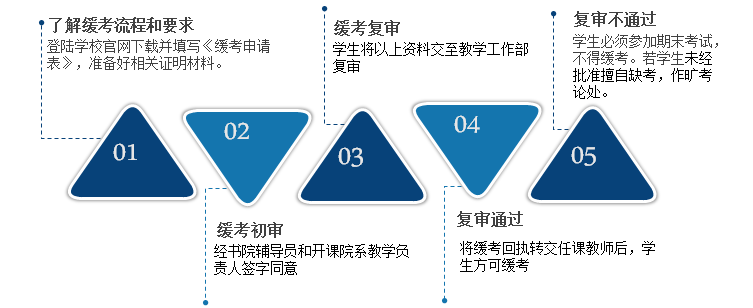 相关规定：关于印发《南方科技大学考试工作及成绩管理条例（2017年修订）》的通知姓名学号年级联系电话专业缓考学期缓考学期学年（春/秋）学期学年（春/秋）学期申请缓考课程申请缓考课程任课教师任课教师考试时间考试时间学生是否已了解相关规定学生是否已了解相关规定缓考事由（须附相关有效证明）缓考事由（须附相关有效证明）学生申请缓考事由：申请学生签名：                                  年   月    日学生申请缓考事由：申请学生签名：                                  年   月    日学生申请缓考事由：申请学生签名：                                  年   月    日学生申请缓考事由：申请学生签名：                                  年   月    日学生申请缓考事由：申请学生签名：                                  年   月    日学生申请缓考事由：申请学生签名：                                  年   月    日学生申请缓考事由：申请学生签名：                                  年   月    日书院意见书院意见是否同意该生缓考申请：        辅导员签名：                                    年   月    日是否同意该生缓考申请：        辅导员签名：                                    年   月    日是否同意该生缓考申请：        辅导员签名：                                    年   月    日是否同意该生缓考申请：        辅导员签名：                                    年   月    日是否同意该生缓考申请：        辅导员签名：                                    年   月    日是否同意该生缓考申请：        辅导员签名：                                    年   月    日是否同意该生缓考申请：        辅导员签名：                                    年   月    日开课院系意见开课院系意见是否同意该生缓考申请： 教学副主任签名：                               年   月    日 是否同意该生缓考申请： 教学副主任签名：                               年   月    日 是否同意该生缓考申请： 教学副主任签名：                               年   月    日 是否同意该生缓考申请： 教学副主任签名：                               年   月    日 是否同意该生缓考申请： 教学副主任签名：                               年   月    日 是否同意该生缓考申请： 教学副主任签名：                               年   月    日 是否同意该生缓考申请： 教学副主任签名：                               年   月    日 附注：1.此单由学生自行下载填写，经书院辅导员、开课院系同意，在考试前递交至教学工作部方可生效。2.学生需先了解相关规定再办理缓考手续，若因不了解规定而影响考试成绩和正常毕业的，责任自负。3.开课院系对于不宜缓考的的课程应向学生说明后果，若学生坚持缓考，责任自负。4.此申请表需由开课院系教学秘书备案，按规定对成绩做相应处理后，报送教学工作部。附注：1.此单由学生自行下载填写，经书院辅导员、开课院系同意，在考试前递交至教学工作部方可生效。2.学生需先了解相关规定再办理缓考手续，若因不了解规定而影响考试成绩和正常毕业的，责任自负。3.开课院系对于不宜缓考的的课程应向学生说明后果，若学生坚持缓考，责任自负。4.此申请表需由开课院系教学秘书备案，按规定对成绩做相应处理后，报送教学工作部。附注：1.此单由学生自行下载填写，经书院辅导员、开课院系同意，在考试前递交至教学工作部方可生效。2.学生需先了解相关规定再办理缓考手续，若因不了解规定而影响考试成绩和正常毕业的，责任自负。3.开课院系对于不宜缓考的的课程应向学生说明后果，若学生坚持缓考，责任自负。4.此申请表需由开课院系教学秘书备案，按规定对成绩做相应处理后，报送教学工作部。附注：1.此单由学生自行下载填写，经书院辅导员、开课院系同意，在考试前递交至教学工作部方可生效。2.学生需先了解相关规定再办理缓考手续，若因不了解规定而影响考试成绩和正常毕业的，责任自负。3.开课院系对于不宜缓考的的课程应向学生说明后果，若学生坚持缓考，责任自负。4.此申请表需由开课院系教学秘书备案，按规定对成绩做相应处理后，报送教学工作部。附注：1.此单由学生自行下载填写，经书院辅导员、开课院系同意，在考试前递交至教学工作部方可生效。2.学生需先了解相关规定再办理缓考手续，若因不了解规定而影响考试成绩和正常毕业的，责任自负。3.开课院系对于不宜缓考的的课程应向学生说明后果，若学生坚持缓考，责任自负。4.此申请表需由开课院系教学秘书备案，按规定对成绩做相应处理后，报送教学工作部。附注：1.此单由学生自行下载填写，经书院辅导员、开课院系同意，在考试前递交至教学工作部方可生效。2.学生需先了解相关规定再办理缓考手续，若因不了解规定而影响考试成绩和正常毕业的，责任自负。3.开课院系对于不宜缓考的的课程应向学生说明后果，若学生坚持缓考，责任自负。4.此申请表需由开课院系教学秘书备案，按规定对成绩做相应处理后，报送教学工作部。附注：1.此单由学生自行下载填写，经书院辅导员、开课院系同意，在考试前递交至教学工作部方可生效。2.学生需先了解相关规定再办理缓考手续，若因不了解规定而影响考试成绩和正常毕业的，责任自负。3.开课院系对于不宜缓考的的课程应向学生说明后果，若学生坚持缓考，责任自负。4.此申请表需由开课院系教学秘书备案，按规定对成绩做相应处理后，报送教学工作部。附注：1.此单由学生自行下载填写，经书院辅导员、开课院系同意，在考试前递交至教学工作部方可生效。2.学生需先了解相关规定再办理缓考手续，若因不了解规定而影响考试成绩和正常毕业的，责任自负。3.开课院系对于不宜缓考的的课程应向学生说明后果，若学生坚持缓考，责任自负。4.此申请表需由开课院系教学秘书备案，按规定对成绩做相应处理后，报送教学工作部。附注：1.此单由学生自行下载填写，经书院辅导员、开课院系同意，在考试前递交至教学工作部方可生效。2.学生需先了解相关规定再办理缓考手续，若因不了解规定而影响考试成绩和正常毕业的，责任自负。3.开课院系对于不宜缓考的的课程应向学生说明后果，若学生坚持缓考，责任自负。4.此申请表需由开课院系教学秘书备案，按规定对成绩做相应处理后，报送教学工作部。